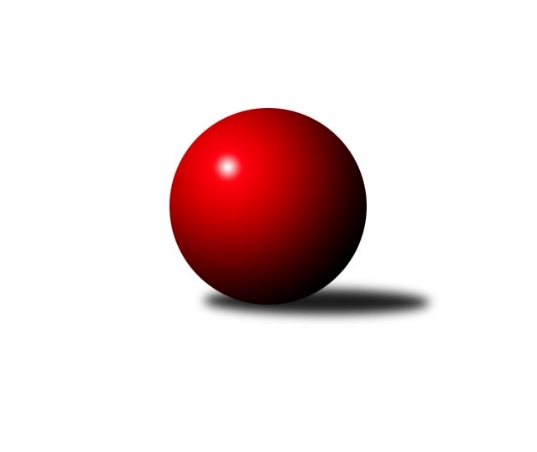 Č.9Ročník 2018/2019	4.5.2024 Středočeský krajský přebor I. třídy 2018/2019Statistika 9. kolaTabulka družstev:		družstvo	záp	výh	rem	proh	skore	sety	průměr	body	plné	dorážka	chyby	1.	KK Vlašim A	9	8	0	1	52.5 : 19.5 	(66.5 : 41.5)	2517	16	1750	767	42.7	2.	KK SDS Sadská B	9	5	2	2	44.5 : 27.5 	(65.5 : 42.5)	2496	12	1746	750	37.6	3.	KK Kosmonosy B	9	5	1	3	41.5 : 30.5 	(65.5 : 42.5)	2462	11	1707	755	39.4	4.	KK Vlašim B	9	5	1	3	39.0 : 33.0 	(54.5 : 53.5)	2471	11	1731	740	51.8	5.	TJ Sokol Kostelec nad Černými lesy A	9	4	1	4	34.5 : 37.5 	(53.0 : 55.0)	2431	9	1707	725	41.8	6.	TJ Sokol Tehovec B	9	4	1	4	30.0 : 42.0 	(39.5 : 68.5)	2377	9	1688	689	53.4	7.	TJ Sparta Kutná Hora C	9	3	1	5	28.0 : 44.0 	(45.5 : 62.5)	2411	7	1683	727	46.4	8.	TJ Sokol Červené Pečky A	9	3	0	6	41.0 : 31.0 	(59.5 : 48.5)	2458	6	1728	730	38.9	9.	TJ Sokol Benešov C	9	2	2	5	29.0 : 43.0 	(49.0 : 59.0)	2379	6	1669	710	53.9	10.	TJ Kovohutě Příbram B	9	1	1	7	20.0 : 52.0 	(41.5 : 66.5)	2334	3	1663	671	57.4Tabulka doma:		družstvo	záp	výh	rem	proh	skore	sety	průměr	body	maximum	minimum	1.	KK Vlašim A	5	5	0	0	31.0 : 9.0 	(39.0 : 21.0)	2529	10	2681	2442	2.	KK SDS Sadská B	5	4	1	0	30.5 : 9.5 	(43.5 : 16.5)	2622	9	2682	2479	3.	TJ Sokol Tehovec B	5	4	1	0	27.0 : 13.0 	(30.5 : 29.5)	2435	9	2502	2362	4.	KK Vlašim B	4	3	1	0	21.0 : 11.0 	(27.5 : 20.5)	2471	7	2496	2419	5.	TJ Sokol Červené Pečky A	4	3	0	1	27.0 : 5.0 	(35.0 : 13.0)	2530	6	2560	2500	6.	KK Kosmonosy B	4	3	0	1	21.5 : 10.5 	(29.5 : 18.5)	2595	6	2681	2519	7.	TJ Sokol Benešov C	5	2	1	2	18.0 : 22.0 	(30.5 : 29.5)	2408	5	2463	2332	8.	TJ Sokol Kostelec nad Černými lesy A	4	2	0	2	16.0 : 16.0 	(26.0 : 22.0)	2419	4	2441	2391	9.	TJ Sparta Kutná Hora C	4	2	0	2	15.0 : 17.0 	(26.0 : 22.0)	2512	4	2548	2455	10.	TJ Kovohutě Příbram B	5	1	1	3	15.0 : 25.0 	(27.5 : 32.5)	2311	3	2405	2210Tabulka venku:		družstvo	záp	výh	rem	proh	skore	sety	průměr	body	maximum	minimum	1.	KK Vlašim A	4	3	0	1	21.5 : 10.5 	(27.5 : 20.5)	2514	6	2607	2415	2.	KK Kosmonosy B	5	2	1	2	20.0 : 20.0 	(36.0 : 24.0)	2435	5	2502	2380	3.	TJ Sokol Kostelec nad Černými lesy A	5	2	1	2	18.5 : 21.5 	(27.0 : 33.0)	2434	5	2483	2307	4.	KK Vlašim B	5	2	0	3	18.0 : 22.0 	(27.0 : 33.0)	2447	4	2591	2320	5.	KK SDS Sadská B	4	1	1	2	14.0 : 18.0 	(22.0 : 26.0)	2465	3	2516	2412	6.	TJ Sparta Kutná Hora C	5	1	1	3	13.0 : 27.0 	(19.5 : 40.5)	2390	3	2451	2278	7.	TJ Sokol Benešov C	4	0	1	3	11.0 : 21.0 	(18.5 : 29.5)	2372	1	2437	2288	8.	TJ Kovohutě Příbram B	4	0	0	4	5.0 : 27.0 	(14.0 : 34.0)	2340	0	2379	2311	9.	TJ Sokol Tehovec B	4	0	0	4	3.0 : 29.0 	(9.0 : 39.0)	2358	0	2399	2328	10.	TJ Sokol Červené Pečky A	5	0	0	5	14.0 : 26.0 	(24.5 : 35.5)	2440	0	2513	2384Tabulka podzimní části:		družstvo	záp	výh	rem	proh	skore	sety	průměr	body	doma	venku	1.	KK Vlašim A	9	8	0	1	52.5 : 19.5 	(66.5 : 41.5)	2517	16 	5 	0 	0 	3 	0 	1	2.	KK SDS Sadská B	9	5	2	2	44.5 : 27.5 	(65.5 : 42.5)	2496	12 	4 	1 	0 	1 	1 	2	3.	KK Kosmonosy B	9	5	1	3	41.5 : 30.5 	(65.5 : 42.5)	2462	11 	3 	0 	1 	2 	1 	2	4.	KK Vlašim B	9	5	1	3	39.0 : 33.0 	(54.5 : 53.5)	2471	11 	3 	1 	0 	2 	0 	3	5.	TJ Sokol Kostelec nad Černými lesy A	9	4	1	4	34.5 : 37.5 	(53.0 : 55.0)	2431	9 	2 	0 	2 	2 	1 	2	6.	TJ Sokol Tehovec B	9	4	1	4	30.0 : 42.0 	(39.5 : 68.5)	2377	9 	4 	1 	0 	0 	0 	4	7.	TJ Sparta Kutná Hora C	9	3	1	5	28.0 : 44.0 	(45.5 : 62.5)	2411	7 	2 	0 	2 	1 	1 	3	8.	TJ Sokol Červené Pečky A	9	3	0	6	41.0 : 31.0 	(59.5 : 48.5)	2458	6 	3 	0 	1 	0 	0 	5	9.	TJ Sokol Benešov C	9	2	2	5	29.0 : 43.0 	(49.0 : 59.0)	2379	6 	2 	1 	2 	0 	1 	3	10.	TJ Kovohutě Příbram B	9	1	1	7	20.0 : 52.0 	(41.5 : 66.5)	2334	3 	1 	1 	3 	0 	0 	4Tabulka jarní části:		družstvo	záp	výh	rem	proh	skore	sety	průměr	body	doma	venku	1.	TJ Sokol Tehovec B	0	0	0	0	0.0 : 0.0 	(0.0 : 0.0)	0	0 	0 	0 	0 	0 	0 	0 	2.	TJ Sparta Kutná Hora C	0	0	0	0	0.0 : 0.0 	(0.0 : 0.0)	0	0 	0 	0 	0 	0 	0 	0 	3.	TJ Sokol Benešov C	0	0	0	0	0.0 : 0.0 	(0.0 : 0.0)	0	0 	0 	0 	0 	0 	0 	0 	4.	KK SDS Sadská B	0	0	0	0	0.0 : 0.0 	(0.0 : 0.0)	0	0 	0 	0 	0 	0 	0 	0 	5.	KK Vlašim A	0	0	0	0	0.0 : 0.0 	(0.0 : 0.0)	0	0 	0 	0 	0 	0 	0 	0 	6.	KK Kosmonosy B	0	0	0	0	0.0 : 0.0 	(0.0 : 0.0)	0	0 	0 	0 	0 	0 	0 	0 	7.	TJ Sokol Červené Pečky A	0	0	0	0	0.0 : 0.0 	(0.0 : 0.0)	0	0 	0 	0 	0 	0 	0 	0 	8.	TJ Sokol Kostelec nad Černými lesy A	0	0	0	0	0.0 : 0.0 	(0.0 : 0.0)	0	0 	0 	0 	0 	0 	0 	0 	9.	TJ Kovohutě Příbram B	0	0	0	0	0.0 : 0.0 	(0.0 : 0.0)	0	0 	0 	0 	0 	0 	0 	0 	10.	KK Vlašim B	0	0	0	0	0.0 : 0.0 	(0.0 : 0.0)	0	0 	0 	0 	0 	0 	0 	0 Zisk bodů pro družstvo:		jméno hráče	družstvo	body	zápasy	v %	dílčí body	sety	v %	1.	Ladislav Hlaváček 	KK Vlašim A 	9	/	9	(100%)	14	/	18	(78%)	2.	Karel Drábek 	TJ Sokol Benešov C 	8	/	9	(89%)	15	/	18	(83%)	3.	Pavel Hietenbal 	TJ Sokol Červené Pečky A 	8	/	9	(89%)	13	/	18	(72%)	4.	Břetislav Vystrčil 	KK Kosmonosy B 	7	/	7	(100%)	13	/	14	(93%)	5.	Vladislav Pessr 	KK Vlašim B 	7	/	8	(88%)	10	/	16	(63%)	6.	Jiří Miláček 	KK SDS Sadská B 	7	/	9	(78%)	13	/	18	(72%)	7.	Ondrej Troják 	KK Kosmonosy B 	6	/	7	(86%)	13	/	14	(93%)	8.	Pavel Kořínek 	TJ Sokol Červené Pečky A 	6	/	8	(75%)	12	/	16	(75%)	9.	Jan Svoboda 	KK SDS Sadská B 	6	/	8	(75%)	12	/	16	(75%)	10.	František Pícha 	KK Vlašim B 	6	/	8	(75%)	9	/	16	(56%)	11.	Václav Tůma 	KK Vlašim A 	6	/	9	(67%)	12	/	18	(67%)	12.	Michal Brachovec 	TJ Sokol Kostelec nad Černými lesy A 	6	/	9	(67%)	11	/	18	(61%)	13.	Miloslav Budský 	TJ Sokol Kostelec nad Černými lesy A 	6	/	9	(67%)	10	/	18	(56%)	14.	Jiří Halfar 	TJ Sparta Kutná Hora C 	6	/	9	(67%)	9	/	18	(50%)	15.	Karel Dvořák 	TJ Sokol Červené Pečky A 	6	/	9	(67%)	8.5	/	18	(47%)	16.	Jan Suchánek 	KK SDS Sadská B 	5.5	/	8	(69%)	11	/	16	(69%)	17.	Luboš Zajíček 	KK Vlašim B 	5.5	/	8	(69%)	11	/	16	(69%)	18.	Jiří Kadleček 	KK Vlašim A 	5.5	/	8	(69%)	11	/	16	(69%)	19.	Vlastimil Pírek 	KK Vlašim A 	5	/	7	(71%)	9.5	/	14	(68%)	20.	Jan Kumstát 	TJ Sokol Červené Pečky A 	5	/	7	(71%)	8	/	14	(57%)	21.	Ladislav Kalous 	TJ Sokol Benešov C 	5	/	8	(63%)	11	/	16	(69%)	22.	Jan Renka ml.	KK SDS Sadská B 	5	/	8	(63%)	10	/	16	(63%)	23.	Václav Pufler 	TJ Sparta Kutná Hora C 	5	/	8	(63%)	7.5	/	16	(47%)	24.	Václav Pufler 	TJ Sparta Kutná Hora C 	5	/	9	(56%)	12	/	18	(67%)	25.	Jiří Řehoř 	KK Kosmonosy B 	5	/	9	(56%)	9	/	18	(50%)	26.	Antonín Smrček 	TJ Sokol Červené Pečky A 	5	/	9	(56%)	9	/	18	(50%)	27.	Jan Renka st.	KK SDS Sadská B 	4	/	5	(80%)	7.5	/	10	(75%)	28.	Libor Henych 	TJ Sokol Červené Pečky A 	4	/	5	(80%)	7	/	10	(70%)	29.	Vladislav Tajč 	KK Kosmonosy B 	4	/	7	(57%)	8	/	14	(57%)	30.	Jitka Drábková 	TJ Sokol Benešov C 	4	/	7	(57%)	6.5	/	14	(46%)	31.	Josef Dotlačil 	KK Vlašim A 	4	/	7	(57%)	6	/	14	(43%)	32.	Petr Kříž 	TJ Kovohutě Příbram B 	4	/	8	(50%)	7	/	16	(44%)	33.	Jiří Chaloupka 	TJ Sokol Tehovec B 	4	/	8	(50%)	6.5	/	16	(41%)	34.	Tomáš Bílek 	TJ Sokol Tehovec B 	4	/	8	(50%)	6	/	16	(38%)	35.	Václav Šefl 	TJ Kovohutě Příbram B 	4	/	9	(44%)	11.5	/	18	(64%)	36.	David Novák 	TJ Sokol Kostelec nad Černými lesy A 	4	/	9	(44%)	9	/	18	(50%)	37.	Miroslav Šplíchal 	TJ Sokol Kostelec nad Černými lesy A 	3.5	/	9	(39%)	6	/	18	(33%)	38.	Jaroslav Hojka 	KK SDS Sadská B 	3	/	4	(75%)	5	/	8	(63%)	39.	Milan Černý 	KK Vlašim A 	3	/	6	(50%)	6	/	12	(50%)	40.	Miroslav Pessr 	KK Vlašim B 	3	/	7	(43%)	8	/	14	(57%)	41.	Tomáš Vavřinec 	TJ Sokol Tehovec B 	3	/	7	(43%)	5.5	/	14	(39%)	42.	Jan Cukr 	TJ Sokol Tehovec B 	3	/	8	(38%)	6.5	/	16	(41%)	43.	Jan Volhejn 	TJ Sokol Tehovec B 	3	/	8	(38%)	5	/	16	(31%)	44.	Miloš Lédl 	KK SDS Sadská B 	3	/	8	(38%)	5	/	16	(31%)	45.	Pavel Vojta 	KK Vlašim B 	3	/	9	(33%)	7	/	18	(39%)	46.	Antonín Beran 	KK Vlašim B 	2.5	/	5	(50%)	5	/	10	(50%)	47.	Leoš Chalupa 	KK Vlašim A 	2	/	4	(50%)	5	/	8	(63%)	48.	Tomáš Hašek 	KK Vlašim A 	2	/	4	(50%)	3	/	8	(38%)	49.	Martin Malkovský 	TJ Sokol Kostelec nad Černými lesy A 	2	/	5	(40%)	5	/	10	(50%)	50.	Zdeněk Lukáš 	TJ Kovohutě Příbram B 	2	/	5	(40%)	4	/	10	(40%)	51.	Adam Janda 	TJ Sparta Kutná Hora C 	2	/	6	(33%)	7	/	12	(58%)	52.	Milena Čapková 	TJ Kovohutě Příbram B 	2	/	6	(33%)	6.5	/	12	(54%)	53.	Jiří Řehoř 	KK Kosmonosy B 	2	/	6	(33%)	5.5	/	12	(46%)	54.	Miloslav Dlabač 	TJ Sokol Tehovec B 	2	/	6	(33%)	5	/	12	(42%)	55.	Michaela Bílková 	TJ Sokol Tehovec B 	2	/	6	(33%)	3	/	12	(25%)	56.	Ondřej Majerčík 	KK Kosmonosy B 	2	/	8	(25%)	8	/	16	(50%)	57.	Pavel Zimmerhakl 	KK Kosmonosy B 	2	/	8	(25%)	6	/	16	(38%)	58.	Karel Hašek 	TJ Sokol Benešov C 	1.5	/	3	(50%)	3	/	6	(50%)	59.	Václav Šobíšek 	TJ Sokol Benešov C 	1.5	/	7	(21%)	5	/	14	(36%)	60.	Václav Hrouda 	TJ Sokol Tehovec B 	1	/	1	(100%)	2	/	2	(100%)	61.	Patrik Matějček 	TJ Sokol Kostelec nad Černými lesy A 	1	/	1	(100%)	2	/	2	(100%)	62.	Aleš Mlejnek 	KK Kosmonosy B 	1	/	1	(100%)	2	/	2	(100%)	63.	Simona Kačenová 	KK Vlašim B 	1	/	1	(100%)	1	/	2	(50%)	64.	Miroslav Prchal 	TJ Kovohutě Příbram B 	1	/	2	(50%)	1	/	4	(25%)	65.	Jakub Vaněk 	TJ Sparta Kutná Hora C 	1	/	3	(33%)	3	/	6	(50%)	66.	Marie Šturmová 	KK SDS Sadská B 	1	/	3	(33%)	2	/	6	(33%)	67.	Ladislav Žebrakovský 	TJ Sokol Benešov C 	1	/	3	(33%)	2	/	6	(33%)	68.	Luboš Trna 	KK Vlašim B 	1	/	3	(33%)	1.5	/	6	(25%)	69.	Jaroslava Soukenková 	TJ Sokol Kostelec nad Černými lesy A 	1	/	4	(25%)	4	/	8	(50%)	70.	František Zahajský 	TJ Sokol Kostelec nad Černými lesy A 	1	/	6	(17%)	5	/	12	(42%)	71.	Vladimír Pergl 	TJ Kovohutě Příbram B 	1	/	6	(17%)	2.5	/	12	(21%)	72.	Karel Palát 	TJ Sokol Benešov C 	1	/	7	(14%)	3.5	/	14	(25%)	73.	Josef Matoušek 	TJ Sokol Benešov C 	1	/	7	(14%)	3	/	14	(21%)	74.	Václav Kodet 	TJ Kovohutě Příbram B 	1	/	7	(14%)	2	/	14	(14%)	75.	Jaroslav Chmel 	TJ Kovohutě Příbram B 	1	/	8	(13%)	6	/	16	(38%)	76.	Jiří Kavalír 	TJ Sparta Kutná Hora C 	1	/	9	(11%)	5	/	18	(28%)	77.	Věroslav Řípa 	KK Kosmonosy B 	0.5	/	1	(50%)	1	/	2	(50%)	78.	Klára Burdková 	TJ Sokol Tehovec B 	0	/	1	(0%)	0	/	2	(0%)	79.	Jaromír Fajmon 	TJ Sparta Kutná Hora C 	0	/	1	(0%)	0	/	2	(0%)	80.	Veronika Šatavová 	TJ Sokol Kostelec nad Černými lesy A 	0	/	2	(0%)	1	/	4	(25%)	81.	Jan Pěkný 	KK Vlašim B 	0	/	2	(0%)	1	/	4	(25%)	82.	Martin Vaněk 	TJ Sparta Kutná Hora C 	0	/	2	(0%)	0	/	4	(0%)	83.	Josef Šebor 	TJ Sokol Červené Pečky A 	0	/	2	(0%)	0	/	4	(0%)	84.	Leopold Chalupa 	KK Vlašim B 	0	/	3	(0%)	1	/	6	(17%)	85.	Jiří Plešingr 	TJ Sokol Červené Pečky A 	0	/	4	(0%)	1	/	8	(13%)	86.	Antonín Brunclík 	TJ Sparta Kutná Hora C 	0	/	7	(0%)	2	/	14	(14%)Průměry na kuželnách:		kuželna	průměr	plné	dorážka	chyby	výkon na hráče	1.	KK Kosmonosy, 1-6	2548	1755	793	40.9	(424.8)	2.	Poděbrady, 1-4	2533	1747	786	40.5	(422.2)	3.	TJ Sparta Kutná Hora, 1-4	2508	1758	749	49.9	(418.0)	4.	TJ Sokol Červené Pečky, 1-4	2456	1710	745	37.4	(409.4)	5.	Spartak Vlašim, 1-4	2453	1710	743	48.9	(409.0)	6.	TJ Sokol Tehovec, 1-4	2420	1699	720	50.4	(403.3)	7.	Benešov, 1-4	2419	1715	704	54.4	(403.3)	8.	TJ Sokol Kostelec nad Černými lesy, 1-4	2415	1690	725	40.6	(402.6)	9.	TJ Kovohutě Příbram, 1-4	2322	1638	684	48.7	(387.1)Nejlepší výkony na kuželnách:KK Kosmonosy, 1-6KK Kosmonosy B	2681	9. kolo	Břetislav Vystrčil 	KK Kosmonosy B	474	2. koloKK Vlašim A	2607	2. kolo	Václav Tůma 	KK Vlašim A	473	2. koloKK Kosmonosy B	2599	4. kolo	Ondrej Troják 	KK Kosmonosy B	470	9. koloKK Kosmonosy B	2582	6. kolo	Václav Pufler 	TJ Sparta Kutná Hora C	469	6. koloKK Kosmonosy B	2519	2. kolo	Ondrej Troják 	KK Kosmonosy B	463	4. koloKK SDS Sadská B	2515	9. kolo	Břetislav Vystrčil 	KK Kosmonosy B	461	9. koloTJ Sparta Kutná Hora C	2451	6. kolo	Ladislav Hlaváček 	KK Vlašim A	455	2. koloTJ Sokol Benešov C	2437	4. kolo	Pavel Zimmerhakl 	KK Kosmonosy B	454	6. kolo		. kolo	Břetislav Vystrčil 	KK Kosmonosy B	450	4. kolo		. kolo	Ondrej Troják 	KK Kosmonosy B	450	6. koloPoděbrady, 1-4KK SDS Sadská B	2682	4. kolo	Jan Renka st.	KK SDS Sadská B	503	2. koloKK SDS Sadská B	2677	2. kolo	Jan Renka st.	KK SDS Sadská B	492	4. koloKK SDS Sadská B	2650	6. kolo	Jiří Miláček 	KK SDS Sadská B	482	6. koloKK SDS Sadská B	2622	8. kolo	Miloš Lédl 	KK SDS Sadská B	469	4. koloTJ Sokol Červené Pečky A	2513	6. kolo	Jiří Miláček 	KK SDS Sadská B	462	2. koloKK Vlašim B	2505	8. kolo	Pavel Kořínek 	TJ Sokol Červené Pečky A	462	6. koloTJ Sokol Kostelec nad Černými lesy A	2480	1. kolo	Jan Renka ml.	KK SDS Sadská B	461	8. koloKK SDS Sadská B	2479	1. kolo	Jaroslav Hojka 	KK SDS Sadská B	460	1. koloTJ Sokol Tehovec B	2399	4. kolo	Pavel Hietenbal 	TJ Sokol Červené Pečky A	460	6. koloTJ Kovohutě Příbram B	2327	2. kolo	Jan Svoboda 	KK SDS Sadská B	459	6. koloTJ Sparta Kutná Hora, 1-4KK Vlašim B	2591	5. kolo	Václav Pufler 	TJ Sparta Kutná Hora C	484	9. koloTJ Sparta Kutná Hora C	2548	9. kolo	Václav Pufler 	TJ Sparta Kutná Hora C	462	9. koloKK Vlašim A	2540	9. kolo	Václav Pufler 	TJ Sparta Kutná Hora C	460	2. koloTJ Sparta Kutná Hora C	2533	5. kolo	Vladislav Pessr 	KK Vlašim B	457	5. koloKK SDS Sadská B	2516	7. kolo	Václav Pufler 	TJ Sparta Kutná Hora C	456	5. koloTJ Sparta Kutná Hora C	2510	7. kolo	Václav Tůma 	KK Vlašim A	454	9. koloTJ Sparta Kutná Hora C	2455	2. kolo	Adam Janda 	TJ Sparta Kutná Hora C	452	9. koloTJ Sokol Benešov C	2372	2. kolo	Miroslav Pessr 	KK Vlašim B	442	5. kolo		. kolo	Luboš Zajíček 	KK Vlašim B	440	5. kolo		. kolo	Jan Svoboda 	KK SDS Sadská B	436	7. koloTJ Sokol Červené Pečky, 1-4TJ Sokol Červené Pečky A	2560	7. kolo	Karel Dvořák 	TJ Sokol Červené Pečky A	449	9. koloTJ Sokol Červené Pečky A	2543	9. kolo	Karel Dvořák 	TJ Sokol Červené Pečky A	449	7. koloTJ Sokol Červené Pečky A	2517	3. kolo	Antonín Smrček 	TJ Sokol Červené Pečky A	449	5. koloKK Kosmonosy B	2502	5. kolo	Antonín Smrček 	TJ Sokol Červené Pečky A	447	3. koloTJ Sokol Červené Pečky A	2500	5. kolo	Pavel Kořínek 	TJ Sokol Červené Pečky A	443	7. koloTJ Sparta Kutná Hora C	2385	3. kolo	Antonín Smrček 	TJ Sokol Červené Pečky A	442	9. koloTJ Sokol Tehovec B	2332	9. kolo	Antonín Smrček 	TJ Sokol Červené Pečky A	442	7. koloTJ Kovohutě Příbram B	2311	7. kolo	Vladislav Tajč 	KK Kosmonosy B	436	5. kolo		. kolo	Karel Dvořák 	TJ Sokol Červené Pečky A	436	3. kolo		. kolo	Pavel Hietenbal 	TJ Sokol Červené Pečky A	436	9. koloSpartak Vlašim, 1-4KK Vlašim A	2681	6. kolo	Ladislav Hlaváček 	KK Vlašim A	485	6. koloKK Vlašim A	2572	5. kolo	Václav Tůma 	KK Vlašim A	476	6. koloKK Vlašim A	2499	8. kolo	Vlastimil Pírek 	KK Vlašim A	471	6. koloKK Vlašim B	2496	4. kolo	Ondrej Troják 	KK Kosmonosy B	471	7. koloKK Kosmonosy B	2495	7. kolo	Ladislav Hlaváček 	KK Vlašim A	457	5. koloKK Vlašim B	2488	7. kolo	Jiří Kadleček 	KK Vlašim A	454	8. koloKK Vlašim B	2480	9. kolo	Miroslav Pessr 	KK Vlašim B	452	4. koloTJ Sokol Červené Pečky A	2463	4. kolo	Vladislav Pessr 	KK Vlašim B	446	2. koloTJ Sokol Červené Pečky A	2450	8. kolo	Jan Renka st.	KK SDS Sadská B	446	3. koloKK Vlašim A	2450	1. kolo	Jiří Kadleček 	KK Vlašim A	446	1. koloTJ Sokol Tehovec, 1-4TJ Sokol Tehovec B	2502	7. kolo	Jan Cukr 	TJ Sokol Tehovec B	455	8. koloTJ Sokol Kostelec nad Černými lesy A	2483	7. kolo	Jan Cukr 	TJ Sokol Tehovec B	440	7. koloTJ Sokol Tehovec B	2473	8. kolo	Tomáš Bílek 	TJ Sokol Tehovec B	439	7. koloTJ Sokol Tehovec B	2419	5. kolo	Tomáš Vavřinec 	TJ Sokol Tehovec B	433	8. koloTJ Sokol Tehovec B	2417	3. kolo	Miloslav Budský 	TJ Sokol Kostelec nad Černými lesy A	431	7. koloKK Kosmonosy B	2407	3. kolo	Tomáš Vavřinec 	TJ Sokol Tehovec B	431	5. koloTJ Sparta Kutná Hora C	2405	1. kolo	Jiří Chaloupka 	TJ Sokol Tehovec B	430	1. koloTJ Sokol Benešov C	2391	8. kolo	Miloslav Dlabač 	TJ Sokol Tehovec B	429	1. koloTJ Sokol Tehovec B	2362	1. kolo	Karel Drábek 	TJ Sokol Benešov C	428	8. koloTJ Kovohutě Příbram B	2341	5. kolo	David Novák 	TJ Sokol Kostelec nad Černými lesy A	426	7. koloBenešov, 1-4KK Vlašim A	2495	7. kolo	Ladislav Kalous 	TJ Sokol Benešov C	462	3. koloTJ Sokol Kostelec nad Černými lesy A	2465	9. kolo	Ladislav Kalous 	TJ Sokol Benešov C	460	9. koloTJ Sokol Benešov C	2463	1. kolo	Ladislav Kalous 	TJ Sokol Benešov C	454	5. koloTJ Sokol Benešov C	2427	3. kolo	David Novák 	TJ Sokol Kostelec nad Černými lesy A	452	9. koloTJ Sokol Benešov C	2418	5. kolo	Josef Dotlačil 	KK Vlašim A	449	7. koloKK SDS Sadská B	2412	5. kolo	Karel Drábek 	TJ Sokol Benešov C	443	1. koloTJ Sokol Benešov C	2401	9. kolo	Karel Drábek 	TJ Sokol Benešov C	442	7. koloKK Vlašim B	2398	3. kolo	Ladislav Kalous 	TJ Sokol Benešov C	440	7. koloTJ Sokol Červené Pečky A	2384	1. kolo	Karel Drábek 	TJ Sokol Benešov C	437	3. koloTJ Sokol Benešov C	2332	7. kolo	Karel Drábek 	TJ Sokol Benešov C	436	5. koloTJ Sokol Kostelec nad Černými lesy, 1-4TJ Sokol Kostelec nad Černými lesy A	2441	2. kolo	Pavel Hietenbal 	TJ Sokol Červené Pečky A	446	2. koloTJ Sparta Kutná Hora C	2433	4. kolo	Luboš Zajíček 	KK Vlašim B	445	6. koloTJ Sokol Kostelec nad Černými lesy A	2431	8. kolo	Václav Pufler 	TJ Sparta Kutná Hora C	431	4. koloKK Vlašim B	2419	6. kolo	Miloslav Budský 	TJ Sokol Kostelec nad Černými lesy A	430	6. koloTJ Sokol Kostelec nad Černými lesy A	2411	4. kolo	Michal Brachovec 	TJ Sokol Kostelec nad Černými lesy A	428	2. koloTJ Sokol Červené Pečky A	2408	2. kolo	David Novák 	TJ Sokol Kostelec nad Černými lesy A	427	8. koloKK Kosmonosy B	2393	8. kolo	David Novák 	TJ Sokol Kostelec nad Černými lesy A	425	6. koloTJ Sokol Kostelec nad Černými lesy A	2391	6. kolo	Břetislav Vystrčil 	KK Kosmonosy B	424	8. kolo		. kolo	David Novák 	TJ Sokol Kostelec nad Černými lesy A	423	2. kolo		. kolo	Vladislav Pessr 	KK Vlašim B	423	6. koloTJ Kovohutě Příbram, 1-4KK Vlašim A	2415	4. kolo	Břetislav Vystrčil 	KK Kosmonosy B	461	1. koloTJ Kovohutě Příbram B	2405	8. kolo	Milena Čapková 	TJ Kovohutě Příbram B	426	8. koloKK Kosmonosy B	2380	1. kolo	Petr Kříž 	TJ Kovohutě Příbram B	425	6. koloTJ Kovohutě Příbram B	2337	6. kolo	Václav Kodet 	TJ Kovohutě Příbram B	423	8. koloTJ Kovohutě Příbram B	2324	4. kolo	Jiří Kadleček 	KK Vlašim A	414	4. koloTJ Sokol Kostelec nad Černými lesy A	2307	3. kolo	Václav Šefl 	TJ Kovohutě Příbram B	414	8. koloTJ Sokol Benešov C	2288	6. kolo	Karel Drábek 	TJ Sokol Benešov C	413	6. koloTJ Kovohutě Příbram B	2281	3. kolo	Miloslav Budský 	TJ Sokol Kostelec nad Černými lesy A	412	3. koloTJ Sparta Kutná Hora C	2278	8. kolo	Václav Pufler 	TJ Sparta Kutná Hora C	410	8. koloTJ Kovohutě Příbram B	2210	1. kolo	Václav Pufler 	TJ Sparta Kutná Hora C	409	8. koloČetnost výsledků:	8.0 : 0.0	6x	7.0 : 1.0	2x	6.0 : 2.0	10x	5.5 : 2.5	2x	5.0 : 3.0	9x	4.0 : 4.0	5x	3.0 : 5.0	3x	2.5 : 5.5	2x	2.0 : 6.0	4x	1.0 : 7.0	2x